DSJ系列烘干锤式破碎机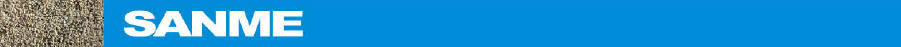 DSJ Series Drying Hammer Mills上海山美重型矿山机械有限公司是中国领先的破碎筛分成套设备制造商，拥有现代化的加工制造能力和由优秀的工程师组成的研发队伍，积多年的专业经验所开发的DSJ系列烘干锤式破碎机具有国际先进水平，广泛应用于石膏板行业、水泥行业和化工等行业。SHANGHAI SANME MINING MACHINERY CO., LTD is a leading manufacturer of crushing and screening equipment in China. With modern processing and manufacturing capacity and a top-ranking R&D team consisted of professional engineers, DSJ Series Drying Hammer Mills, designed by SANME'S professional experience for many years, has achieved advanced world standard and is widely used in gypsum board, cement, chemicals and other industries.DSJ系列烘干锤式破碎机用于破碎和烘干软质且非磨蚀性物料，如石膏、白垩、粘土、料浆滤饼等，如可对工业副产品石膏、烟气脱硫石膏和电石渣进行打散、烘干、煅烧，该机生产效率高、能耗低，在烘干的同时具有打散与破碎作用。旋转的转子将物料打散，热风将物料烘干，气流将已破碎烘干的物料带至分离室，细粉随后进入旋风筒分离，粗颗粒回入锤式破碎机再次破碎。DSJ Series Drying Hammer Mills is suitable for crushing and drying soft or non-abrasive materials, eg: gypsum, chalk, clay, slurry, filtered cake, etc. It can break up, dry and calcine industrial byproduct plaster, flue gas desulfurized gypsum and calaium carbide slag. This equipment is of high efficiency and low energy consumption. It has the function of breaking up and crushing the materials while drying them. The rotary rotor breaks up the materials, hot blast dries them, and air flow takes the crushed and dryed materials into separation chamber. Afterwards, fine powder is separated in cyclone, while coarse particles goes back to the hammer Mill and crushed again.在石膏板行业，DSJ系列烘干锤式破碎机可将含水量≤28%的脱硫石膏渣料饼通过烘干锤式破碎机的转子将其打散、抛扬，并与引入的550℃热风充分热交换，形成含水量≤1%的物料，物料由出风管进入上升管道被热风带走进入下道工序。该机也可用于水泥行业对滤饼和环保领域对电石渣的烘干破碎处理等。In gypsum board industry, the rotor on DSJ Series Drying Hammer Mill can break up and throw the desulfurized gypsum slag, whose water content is no more than 28%. During this process, the gypsum slag exchanges the heat with the intake hot air of 550℃, and then produce the material with water content less than 1% , which goes into riser from outlet duct and then hot air takes the material into the next process. This machine can also be used to dry and crush filtered cake in cement industry and calcium carbide slag in environmental protection.DSJ系列烘干锤式破碎机由于采用了合理可靠的加工工艺、优质材质和先进的自动化加工设备，使该机运行可靠、稳定、检修方便,该机的各项环保指标均符合国家要求。DSJ Series Drying Hammer Mills adopt reasonable and reliable process technology, high-quality material and advanced automated processing equipment, which ensures the reliable and steady operation, and convenient maintenance. Each environmental indicators of this equipment are in line with the requirements of the country.  以前脱硫石膏渣往往通过填埋方法处理，这样严重污染环境且占用耕地，现在，将脱硫石膏渣经本设备处理后可制成建筑用石膏粉，变废为宝,而且经此制成的石膏粉性能超过天然石膏，是制造石膏板的优质原料。Desulfurized gypsum slag used to be processed through the landfill, which seriously pollutes the environment and uses the farmland. Nowadays, the desulfurized gypsum slag can be used as construction gypsum powder, after being processed by this machine. What’s more, its performance is better than that of natural gypsum. It is high-quality raw material to produce gypsum board.技术参数：Technical Specifications:型号Model最大进料边长Max Feed Size(mm)生产能力 Capacity（t/h）进料含水量Water content of feed material电机功率Power (kw)重量Weight (t)DSJ1515≤10020-25≤15%7529DSJ2015≤10030-35≤15%13240DSJ2020≤10035-40≤15%13245.5DSJ2515≤10040-50≤15%16055DSJ2817≤10065-80≤15%31578DSJ3026≤100110≤15%600128DSJ4325≤100150-160≤15%800145